MOHAMMAD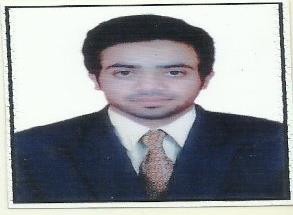 MOHAMMAD.227860@2freemail.com 	 Confident, persuasive and initiative player with an ability to communicate effectively across diverse cultures to achieve exceptional business goals.Consistent record of fostering excellent business, working relationship and exerting positive influence at all levels to facilitate teamwork, business growth and organizational development.Highly focused, disciplined, keen learner, having a cheerful ‘can do’ attitude.Open-minded, flexible and adaptable personality with good leadership and problem-solving skills.Ability to use professional concepts and company objectives to resolve complex issues in creative and effective ways.High standard of performance and business ethics.Comfortable in a fast paced, performance oriented environment.Academic Profile:MBA (Master of Business Administration) from Sikkim manipal universityB.Com (Bachelor of Commerce) from MJP Rohilkhand University.Senior Secondary School in 2010 from Uttar Pradesh board, Uttar PradeshTechnical Expertise:Proficient in using Operating Systems like Windows 7, XP, & Vista Internet, CRM, MS Word, Excel, Power pointAL MEHAIRI GROUP OF COMPANIES Designation: Senior AccountantDuration: 14th July-2016 – 11th July 2017Location: Dubai, United Arab EmiratesPrepare and records asset, liability, revenue, and expenses entries by compiling and analyzing account information.Maintain and balances subsidiary accounts by verifying, allocating, posting, reconciling transactions; resolving discrepancies.Maintain general ledger by transferring subsidiary accounts; preparing a trial balance; reconciling entries.Summarize financial status by collecting information; preparing balance sheet, profit and loss, and other statements.Produce payroll by initiating computer processing; printing checks, verifying finished product. Complete external audit by analyzing and scheduling general ledger accounts; providing information for auditors.Avoid legal challenges by complying with legal requirements.Secure financial information by completing database backups.Protect organization's value by keeping information confidential.Update job knowledge by participating in educational opportunities; reading professional publications; maintaining personal networks; participating in professional organizations.DUNIA FIANACE L.L.CDesignation: Relationship officer Duration: January-2016 – May-2016                  Location: Dubai, United Arab Emirates• Identify potential customers through databases, cold calling, follow up leads and telephone/personal contacts etc. 
• To sell Personal finance products to the specified target customers/segments and meet monthly sales targets. 
• To contact potential customers and convince them about the bank’s product offerings. 
• To ensure that prospects are clearly communicated about the bank charges/terms and conditions. 
• To ensure “Know Your Customer” requirements as prescribed by the bank are duly adhered to. All the legal and compliance guidelines provided by the bank are adhered to. 
• Data confidentiality and secrecy norms of the bank are adhered to. 
• To ensure that no customer application is misplaced and is kept in safe custody. 
• To ensure that code of the conduct as per the bank bank’s policy are adhered to. 
• Maintain complete and detailed knowledge of all assigned products. 
• Maintain accurate and up to date activity records. 
• Maximize sales referral opportunities by working with customer service colleagues.  
• To ensure performance as per the performance management criteria.SALUTATION ENGINEERING WORKS CO. LTDDesignation: Procurement business analyst cum AccountantDuration: March-2013 – October 2015 Location: Rampur, Uttar PradeshCONVERGYS BPO LTD. (Call centre-United Kingdom) Designation: Sales executive Duration: April-2012 – February- 2013 Location: Gurgaon, Haryana (Delhi-NCR)Personal Profile:Nationality	:	IndianGender	:	MaleMarital Status	:	SingleLanguages Known:	English, Hindi and Urdu Native Place	:	Rampur, Uttar Pradesh - India Declaration:I hereby declare that the information furnished above is correct to the best of my knowledge.